Tudor Word MatExecutionerDoublet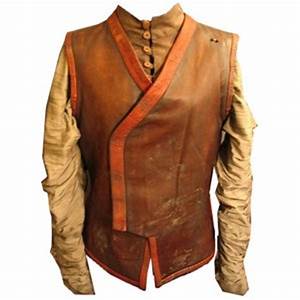 Breeches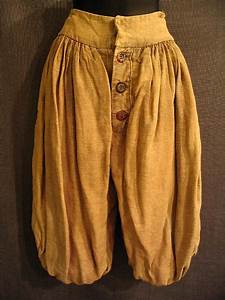 Farthingale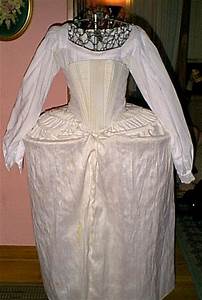 Plough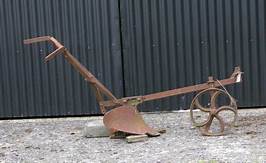 GallowsRuff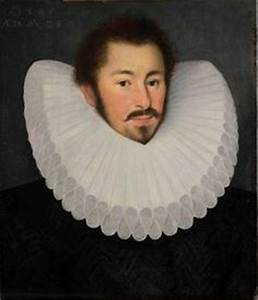 Kirtle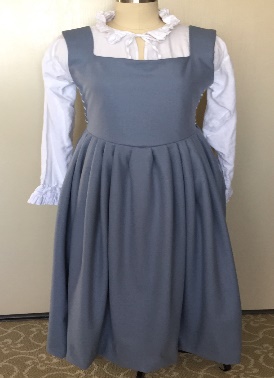 Recorder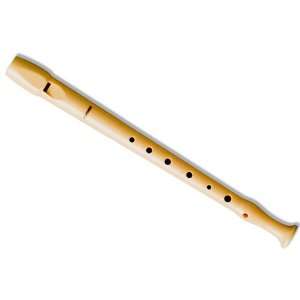 Scythe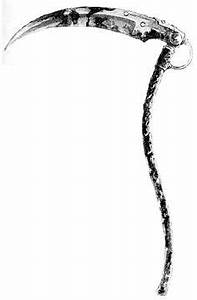 MonarchCorset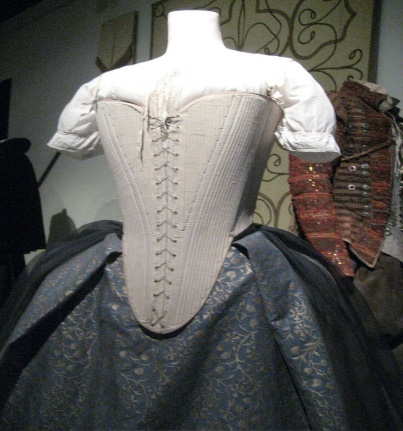 Chemise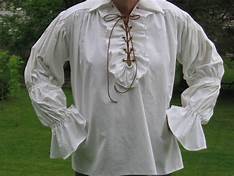 Lute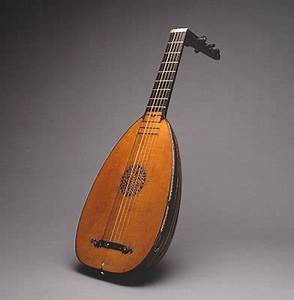 Beefeater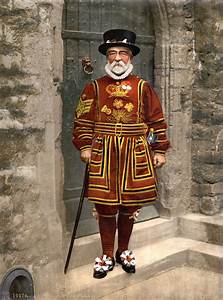 ReignHeirGown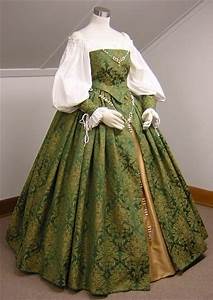 French Hood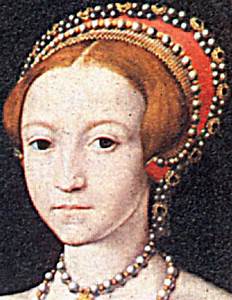 Bed warmer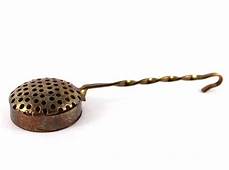 